ANEXO 2. FORMATO DOCUMENTO TÉCNICO DE SOPORTEIDENTIFICACIÓNCLASIFICACIÓNPROBLEMA O NECESIDADDIAGNÓSTICO POR LÍNEA DE BASELÍNEA DE INVERSIÓNOBJETIVOSMETASRegistre los resultados concretos, medibles, realizables y verificables que se esperan obtener con la ejecución del proyecto, representados en productos (bienes y servicios) finales o intermedios.Metas de proyectoDESCRIPCIÓN DEL PROYECTOASPECTOS INSTITUCIONALES Y LEGALES Acciones normativas y de control de cumplimiento de normas que acompañarán el proyectoLa Convención Interamericana para la Eliminación de todas las Formas de Discriminación contra las Personas con Discapacidad”, de la Organización de Estados Americanos OEA. Aprobada mediante la Ley 762 del 31 de Julio de 2002. Declarada exequible por la Corte Constitucional en la Sentencia C-401 de 2003La Convención sobre los Derechos de las personas con Discapacidad”, de la Organización de las Naciones Unidas ONU, fue aprobada mediante la ley 1346 de 2009, declarada exequible por la Honorable Corte Constitucional, mediante la Sentencia C-293 del 22 de abril de 2010.Constitución Política de Colombia 1991 en los siguientes artículos:  Artículo 13...” El Estado protegerá especialmente a aquellas personas que, por su condición económica, física o mental, se encuentren en circunstancia de debilidad manifiesta y sancionará los abusos o maltratos que contra ellas se cometan”. Artículo 47: “El Estado adelantará una política de previsión, rehabilitación e integración social para los disminuidos físicos, sensoriales y psíquicos, a quienes se prestará la atención especializada que requieran”. Artículo 54: “Es obligación del Estado y de los empleadores ofrecer formación y habilitación profesional y técnica a quienes lo requieran. El Estado debe propiciar la ubicación laboral de las personas en edad de trabajar y garantizar a los minusválidos el derecho a un trabajo acorde con sus condiciones de salud”. Artículo 68: “La erradicación del analfabetismo y la educación de personas con limitaciones físicas o mentales, o con capacidades excepcionales, son obligaciones especiales del Estado”Ley 361 de 1997: Considerada la ley marco de discapacidad, por medio de la cual se establecen mecanismos de integración social de las personas con limitación.Ley 1145 de 2007, organiza el Sistema Nacional de Discapacidad SND. Ley 1618 de 2013, ley estatutaria por medio de la cual se establecen las disposiciones para garantizar el pleno ejercicio de los derechos de las personas con discapacidad. En materia de salud,Ley 1438 de 2011, Artículo 66: Reforma el Sistema General de Seguridad Social en Salud, estipula que las acciones de salud deben incluir la garantía a la salud de las personas con discapacidad.La ley 100 de 1993Política Pública de Discapacidad: El 9 de diciembre de 2013, Resolución 3512 de 2019, el Ministerio de Salud y protección Social aprobó el nuevo Plan de Beneficios en salud para todos los colombianos en el año 2017, con cargo a la UPC. Resolución 603 de 2015: el Concejo de Bogotá, D.C.)ART. 2º—Para el almacenamiento y administración de las ayudas técnicas, se contará con los bancos de ayudas técnicas existentes en las localidades del Distrito Capital.Resolución 14861 de 1985: Por la cual se dictan normas para la protección, seguridad, salud, y bienestar de las personas en el ambiente y en especial de los minusválidos. Ley 715 de 2001. Determina las responsabilidades que tiene la Nación y las Entidades territoriales, departamentales y municipales en atención a grupos vulnerables. 	Ley 361 de 1997: Por la cual se establecen mecanismos de integración social de las personas en situación de discapacidad y se dictan otras disposiciones.Ley 368 de 1997 Decreto 2713 de 1997: Por el cual se modifica la estructura de la Red de Solidaridad Social, y se determinan las funciones de sus dependenciasDecreto 276 de 2000 por el que se crea el Consejo Asesor de Personas con Discapacidad.Plan Nacional de atención a las personas con discapacidad. Ley 105 de 1993: Por el cual se dictan disposiciones básicas sobre el transporte público de pasajeros, promoviendo condiciones para uso por discapacitados físicos, sensoriales y psíquicos, así como subsidios para esta población.  Ley 12 de 1987: Normas urbanísticas, arquitectónicas y de construcción que garanticen la accesibilidad de las personas con discapacidad. Pueblos RaizalesDecreto 506 de 2017. Decreto 554 de 2011Pueblos afrodescendientes  Acuerdo 175 de 2005.Ley 70 de 1993, Decreto 507 de 2017.Decreto 192 de 2010,Decreto 403 de 2008Decreto 151 de 2008 Acuerdo 584 del 2015: Derechos del ser humano desde el enfoque diferencial.Pueblos Indígenas: Decreto 1848 de 2017 Por el cual se adiciona la Sección 2 al Capítulo 4 del Título 2 de la P8Ite 5 del Libro 2 del Decreto 780 de 2016, Único Reglamentario del Sector Salud y Protección Social en relación con el Sistema de Habilitación de las Entidades Promotoras de Salud Indígenas -EPS/, aplicables durante el periodo de transición al Sistema Indígena de Salud Propia e Intercultural -S/SPI- y se dictan otras disposiciones' Decreto 1973 de 2013 del Ministerio Salud y Protección Social​ ​​ Decreto 1953 de 2014 del Ministerio del Interior​​.Decreto Ley 4633 de 2011 del Ministerio del Interior​​​.Constitución Política de Colombia, art: 1, 7, 13, 19Ley 89 de 1.890, art. 3. Cabildo Indígena Inga de Bogotá.Decreto 612 de 2015 que crea el consejo consultivo y de concertación para los pueblos indígenas en Bogotá. Art. 8. reglamenta las Mesas Indígena en Bogotá. Resolución 5078 de 1992.Decreto 504 de 2017, adopta el Plan Integral de acciones afirmativas para el reconocimiento de la diversidad cultural y la garantía de los derechos de los Pueblos Indígenas residentes en Bogotá. Decreto 543 de 2011, adopta la política pública para los Pueblos Indígenas.Ley 30 de 1.992. Declaración universal de derechos de los Pueblos Indígenas ONU.Ley 22 de 1981.Ley 21 de 1991Resolución 5078 de 1992. Art 1 Culturas medicas TradicionalesConvenio 169 de 1989 de la OIT "Sobre pueblos indígenas y tribales en países independientes", ratificado por Colombia a través de la Ley 21 de 1991.N. C-293 de 2010, Decreto Distrital 171 de 2013 "Por medio del cual se estandarizan las definiciones y se unifica el plazo para la formulación o ajuste de los Planes de Acción de las Políticas Públicas Poblacionales y los Planes de Acción Integrales de Acciones Afirmativas de Bogotá, D.C." Acuerdo 359 DEL 2009 Establece los lineamientos de política pública para los indígenas en Bogotá D.C. Decreto 842 del 2019 Se institucionaliza el Encuentro Distrital de Pueblos Indígenas para reivindicar, visibilizar y fortalecer a los pueblos indígenas que habitan en Bogotá D.C., Víctimas de Conflicto:Acuerdo 491 de 2012, Ley 1448 de 2011, Decreto 527 de 2014,Decreto 284 de 2011,Decreto 083 de 2012Mujer y Género. Decreto 166 de 2010, Acuerdo 584 de 2015Población LGBTI.Acuerdo 371 de 2009.Decreto 062 de 2014.Constitución Política de Colombia Decreto 657 de 2011. Política Pública Distrital de Convivencia y Seguridad Ciudadana y se armonizan los procedimientos y mecanismos para la formulación, aprobación, ejecución, seguimiento, evaluación y control de los planes integrales de convivencia y seguridad ciudadana –PICS- del Distrito Capital Ley 1566 de 2012, reconoce, de una parte, que el consumo, abuso y adicción a sustancias psicoactivas, lícitas o ilícitas, es un asunto de salud pública y bienestar de la familia, la comunidad y los individuosLey 1566 de 2012, reconoce, de una parte, que el consumo, abuso y adicción a sustancias psicoactivas, lícitas o ilícitas, es un asunto de salud pública y bienestar de la familia, la comunidad y los individuosInstancias de participación, entidades, sectores, órganos administrativos con las que se puede trabajar el proyectoConsejo Local de Discapacidad (CLD)Comité Operativo Local de Infancia y AdolescenciaConsejo Local de Gobierno (CLG)Red del Buen TratoConsejo Local de Política Social (CLOPS)Comité de Participación Comunitaria de Salud (COPACO).Consejo Local de niñas y niñosComité Local de Derechos HumanosPlataforma de JuventudConsejo de Planeación Local (CPL).Consejo Local de sabiosOrganizaciones de Jóvenes, Adulto Mayor, Adultos y ciudadanos interesados en vincularse a losprocesos.Junta Administradora Local-JALPersonería LocalContraloría LocalFiscalía General de la Nación. URI. Centros de denuncia del delito  Policía Metropolitana de BogotáCasa de JusticiaInspecciones de PolicíaUnidades de Mediación y conciliación-UMCComisarías de FamiliaJueces de PazOrganizaciones educativas. Organizaciones religiosas. COMITÉS Y CENTROS LOCALES (Comité de Participación, CLE, DILE)CONSEJOS LOCALES (Consejo Local de Seguridad, Consejo Local de Gobierno, Consejo Local de Planeación, Consejo Local de juventudes, Consejo Local de Política Social)PROSPECTIVAS FINANCIERAS Y DE COBERTURACostos del Proyecto (cifras en pesos): INDICADORES DE SEGUIMIENTO Y EVALUACIÓNRESULTADOS E IMPACTOS DEL PROYECTOHOJA DE VIDA DEL PROYECTOOBSERVACIONESRESPONSABLE DEL PROYECTOLOCALIDADSan Cristóbal NOMBRE DEL PROYECTOSan Cristóbal saludableCÓDIGO DEL PROYECTO1843COMPONENTESAcciones complementariasDispositivos de asistencia personalSaberes Ancestrales Dispositivos de base comunitaria en respuesta al consumo de SPA.Estrategía Territorial de Salud.PLAN DE DESARROLLO LOCALUn nuevo contrato social y ambiental para San CristóbalPROPÓSITOHacer un nuevo contrato social con igualdad de oportunidades para la inclusión social, productiva y política.PROGRAMASistema Distrital de Cuidado.META(S) PLAN DE DESARROLLO-Vincular 1.000 personas con discapacidad, cuidadores y cuidadoras, en actividades alternativas de salud.-Beneficiar 1.600 personas con discapacidad a través de Dispositivos de Asistencia Personal - Ayudas Técnicas (no incluidas en los Planes de Beneficios).-Vincular 1.000 personas a las acciones y estrategias de reconocimiento de los saberes ancestrales en medicina.-Vincular 1.100 personas a las acciones desarrolladas desde los dispositivos de base comunitaria en respuesta al consumo de SPA.-Vincular 2.400 personas en acciones complementarias de la estrategia territorial de salud.AÑO DE VIGENCIA2021, 2022, 2023 y 2024PROBLEMA O NECESIDADResponda aquí las siguientes preguntas: ¿Cuál es el problema que se pretende solucionar?, ¿Por qué se va a hacer el proyecto?Este proyecto aborda 5 situaciones particulares que afectan de manera directa e indirecta la calidad de vida y la salud de la población habitante de la localidad de San Cristóbal, y particularmente a grupos poblacionales vulnerables tales como: personas con discapacidad, cuidadores y grupos étnicos, igualmente a jóvenes, adolescentes  y sus familias, quienes deben convivir y afrontar las situaciones asociadas al consumo de sustancias psicoactivas; sumado a lo  anterior, se evidencia una desarticulación y debilidad entre las necesidades básicas reales y particulares de salud para cada grupo poblacional y los proyectos de salud ejecutados a nivel territorial.  Por lo anterior, a continuación, se describe la situación problema identificada en cada uno de los componentes por abordar a través de este proyecto. .Cuidadores de personas con discapacidad.Según la caracterización de los cuidadores y cuidadoras de la población con discapacidad (PcD) realizada por la Alcaldía Mayor en mayo de 2018, en la que se aplicaron 1.352 encuestas a personas cuidadoras inscritas en  registro de localización y caracterización de personas con discapacidad (RLCPD) de Bogotá. Se evidencia una serie de situaciones inequitativas para este grupo poblacional, tales como: Inequidad de género dado que el 81% de las personas cuidadoras son mujeres, igualmente se evidenció que el 59% son mayores de 50 años, el 83% son familiares muy cercanos tales como madre, padre, pareja o hijos, el 83% tienen  otra persona que depende económicamente de ella, el 18% de las personas cuidadoras también tienen discapacidad, el 49% de los cuidadores considera que su estado de salud es malo, el 55% de los cuidadores tienen dificultades de salud como resultado del cuidado de la PcD, el 43% recibe menos de $500.000 pesos al mes, el 62% manifiesta que no  cuenta con los familiares ante cualquier emergencia, el 60% considera que no pueden realizar actividades de recreación y ocio, solo el 11% ha recibido formación para el cuidado de PcD, el 77% considera como una necesidad la formación  en temas de cuidado y manejo del estrés, el 58% han dedicado más de 10 años de su vida a la actividad de cuidado., el 65% considera que la actividad de cuidado les ha generado repercusiones negativas.  Por lo que se hace necesario implementar estrategias en salud preventivas y de atención para este grupo de cuidadores y cuidadoras, fortalecer las iniciativas de atención integral “en el lugar”, es decir que lleguen hasta los hogares de las personas con discapacidad, donde se pueda identificar e intervenir factores de riesgo que afectan a estas personas, igualmente desarrollar estrategias que promuevan el apoyo de otras personas de la familia, involucrando a los hombres, de manera que sea una labor más equitativa, modificando el imaginario que el cuidado de PcD es un tema exclusivo de las mujeres.Dispositivos de Asistencia Personal para personas con discapacidad.La localidad de San Cristóbal aporta el 7% a la totalidad de personas con discapacidad a nivel Distrital; siendo una de las localidades del distrito con mayor concentración de personas pertenecientes a este grupo poblacional; entre las principales alteraciones que presentan se encuentran las relacionadas con el movimiento del cuerpo (55%), el sistema nervioso (42,2%) y las visuales (31,9%,en cuanto a   limitaciones en las actividades de la vida diaria se relacionan caminar, correr, saltar (58%), pensar y memorizar (40%), desplazarse en trechos cortos (29,4%), ver (26,9%), llevar objetos con las manos (25,5% y cambiar posiciones del cuerpo (23,9%); es así que este grupo poblacional debe afrontan situaciones adversas a nivel personal, social, cultural y económico que afectan su autonomía, y  su calidad de vida.De esta manera se hace imperativo que cuenten con Dispositivos de Asistencia Personal (DAP), dado que los mismos permiten mejorar la accesibilidad y la inclusión social en los diferentes espacios de vida cotidiana tales como familia, educación, espacios laborales, culturales, religiosos y servicios de salud entre otros.  sin embargo, los costos de los mismos son elevados, y dado que la mayoría de la población con discapacidad en San Cristóbal pertenece  a los  estratos socioeconomicos 1 y 2,  la adquisición de los mismos es muy limitada; por lo que se requiere dar continuidad al proyecto que se viene desarrollando desde el año 2008 en la localidad de San Cristóbal, por medio del cual se beneficia a personas con discapacidad con la entrega de Dispositivos de Asistencia Persona- ayudas técnicas NO incluidas en el POS, lo que permitirá aportar al mejoramiento de la calidad de vida de este grupo poblacional. Medicina Ancestral En San Cristóbal habitan pueblos indígenas de distintos orígenes étnicos, en diferentes circunstancias de orden económico, social, cultural, geográfico y poblacional, los cuales requieren de una constante, eficaz y oportuna prestación de servicios de salud, que responda a las necesidades socioculturales de cada pueblo. Resaltando que para cada uno de las etnias indígenas, la salud es un estado de armonía y  equilibrio que responde a la colectividad e integralidad de su cosmovisión y depende de las relaciones entre las personas, la comunidad y la naturaleza. Hasta el momento, no se han ejecutado proyectos que permitan responder  a las necesidades y particularidades en salud de los pueblos indígenas que habitan la localidad de San Cristóbal, por lo que se hace necesario comprender, posicionar y fortalecer a nivel local los saberes ancestrales,, conocimientos, prácticas. rituales, conceptos, recursos y procesos de salud integral, que ancestralmente han desarrollado los pueblos indígenas como modelo de vida colectiva, los cuales deben ser tenidos en cuenta para la formulación de los planes, programas y  proyectos de salud dirigidos a los grupos indígenas, según el plan de vida de cada uno; Siendo necesario coordinar con los mismos, su participación en los diferentes espacios de concertación del sector, con el propósito de garantizar su inclusión en las instancias de decisión, en los temas referentes al mejoramiento de su calidad de vida y salud.En este sentido, los planes  y/o  programas  de  salud  indígena,  pretenden  ser  un  camino  de  acercamiento  y  entendimiento  con  las instituciones distritales y locales,  para el desarrollo concertado de acciones en salud, tendientes a fortalecer y salvaguardar el conocimiento, ejercicio y práctica en medicina ancestral.Consumo de SPAUn   psicoactivo,  es   cualquier   sustancia,   de   origen   natural  o  sintético  que  al  introducirse  por  cualquier  vía  al  organismo  ejerce  un  efecto  directo  sobre  el  sistema  nervioso  central  (SNC),  ocasionando  cambios  específicos en   su   funcionamiento. Estas sustancias pueden   ser   licitas  (Alcohol   o   Cigarrillo)   o   ilícitas   (marihuana,  cocaína,  bazuco,  éxtasis,  heroína,  LSD,  hongos, entre otras).En los  últimos años Bogotá ha presentado un incremento en el consumo de drogas (Toro, 2017). Por esta razón, es necesario evaluar los canales que vinculan dicha actividad con el desarrollo de actividades criminales, en aras de encontrar medidas que permitan prevenir o hacer frente a la aparición de actividades delictivas relacionadas con el consumo de dichas sustancias. Se hace necesario señalar que el consumo de sustancias psicoactivas es precisamente un tema que convencionalmente se asume como de afectación a la convivencia y que, de paso, se ha erigido en uno de los principales problemas de salud pública.  Por lo anterior, deberán fortalecerse las estrategias para la  prevención  del  primer  consumo  de  sustancias  psicoactivas  tanto  legales  como  ilegales, concentrando y focalizando gran parte de los esfuerzos en la población joven.Frente al comportamiento histórico del consumo de sustancias psicoactivas, la implementación del nuevo Código Nacional de Seguridad y Convivencia Ciudadana muestra la progresión de la cantidad de comparendos impuestos. Esto puede estar explicado por la apropiación y conocimiento del código de parte  de  la  ciudadanía  y  de  las  distintas  autoridades  de  policía.  A pesar de  ello,  se  observa  una disminución en la cantidad de comportamientos contrarios a la convivencia en el año 2019 en relación con el año 2018. De 152.036 comparendos en 2018 se pasó a 139.207 comparendos en 2019, una disminución del 8.5%. Desafortunadamente no existen mayores datos estadísticos sobre el consumo de drogas y su relación con el aumento de acciones violentas o delitos. Sin embargo, a continuación mostramos en promedio las características de los consumidores de diferentes drogas.En  Colombia,  el  consumo  de  sustancias  psicoactivas  tiene  una  alta  prevalencia,  en  particular  en  lo  que  se  refiere a  las   drogas ilegales donde el  estimado de personas  con  posible  abuso  y  dependencia  es  de  297.940 personas según estudio del Instituto Nacional de Salud.La prevalencia de consumo de drogas intravenosas ha sido iidentificada en   estudios nacionales en   0,22 % y 0,5%,   los   cuales generan alto   impacto para    la  salud pública. Impacto que se explica a partir de la conexidad del uso de SPA y otros eventos como infección por VIH, hepatitis B y hepatitis C que es bastante alta. El panorama actual ha llevado al Ministerio de Salud y Protección Social  a  promover  la  construcción  del  Plan  Nacional para la Promoción de la Salud, la Prevención y la Atención del Consumo de Sustancias Psicoactivas 2014  -  2021,  a  través  de  un  proceso  ampliado  de  consultas con    instancias académicas, científicas e instituciones  y  organizaciones  en  el  ámbito  nacional  y  territorial.De esta forma,  el  plan  traza  la  respuesta  articulada  e  intersectorial  para  enfrentar  el  abuso  de  drogas  y  sus  consecuencias,  reforzando  los  enfoques  de  salud  pública  y  derechos  humanos  expresados  en  la Política Nacional para la Reducción del Consumo de Drogas y su Impacto. El   Plan    Decenal de   Salud Pública 2012--‐2021, estableció como uno de sus componentes el dirigido a la promoción de la convivencia social y salud mental. Uno de los objetivos de este componente es fortalecer la gestión institucional y comunitaria para garantizar la atención integral de los problemas y trastornos mentales y  los  eventos  asociados,  incluyendo  el  consumo  de  sustancias  psicoactivas,  epilepsia,  violencia  escolar  entre  pares,  suicidio  y  otros  eventos  emergentes,  en  población general y poblaciones e individuos en riesgos específicos.Acciones complementarias en saludSegún la Declaración Universal de los Derechos Humanos (1948), “Toda persona tiene derecho a un nivel de vida adecuado que le asegure, así como a su familia, la salud y el bienestar, y en especial la alimentación, el vestido, la vivienda, la asistencia sanitaria y los servicios sociales necesarios, en concordancia la Organizaciòn Mundial de la Salud define la salud como “un estado de completo bienestar físico, mental y social, y no solamente la ausencia de afecciones o enfermedades»En Colombia a través de la Constitución Política de Colombia 1991, en el Artículo 49. Se estipula que La atención de la salud y el saneamiento ambiental son servicios públicos a cargo del Estado, y que se debe garantizar a todas las personas el acceso a los servicios de promoción, protección y recuperación de la salud, en cumplimiento el sistema general de seguridad social en salud (SGSSS) establece las condiciones de funcionamiento, operación y las responsabilidades de los actores del sistema. Con esta regulación se pretende garantizar los derechos fundamentales de la población colombiana, refiriéndose al acceso a los servicios de salud de la población más pobre y vulnerable del país registrada dentro del régimen subsidiado.En la Resolución 2626 de 2019, que deroga la Resolución 429 de 2016, el Ministerio de Salud y Protección Social expidió la Política de Atención Integral en Salud (PAIS) con la cual atiende la naturaleza y contenido del derecho fundamental a la salud, y orienta los objetivos del sistema de salud y de la seguridad social en salud a la garantía del derecho a la salud de la población. En virtud a lo anterior la atención en salud es un servicio público a cargo del Estado, corresponde al mismo organizar, dirigir y reglamentar la prestación de los servicios de salud. Al respecto la Corte Constitucional ha resaltado en múltiples ocasiones la conexidad que existe entre la salud y el derecho a la vida, lo cual convierte a la salud en un derecho fundamental tutelable. Para estos efectos, la Ley 100 de 1993 dio origen al sistema general de seguridad social en salud colombiano, el cual tiene por objeto garantizar los derechos irrenunciables de la persona y la comunidad, para obtener la calidad de vida acorde con la dignidad humana, mediante la protección de las contingencias que la afecten. Es así que la salud es un estado integral que requiere  para su efectividad la realización de  acciones mancomunadas entre las entidades y la comunidad que permitan responder a la realidad y particularidades de cada una de las poblaciones, en cuanto a salud física, mental, nutricional, necesidades básicas y vivienda entre otras, de tal manera que para poder responder a los criterios que integran el concepto de salud en los habitantes de la localidad San Cristóbal, se hace necesario ejecutar proyectos en salud complementarios a los ofertados por la estrategia territorial de salud, que permitan intervenir determinantes sociales que influyen de manera directa o indirecta en su estado de  salud. LÍNEA DE BASEDescriba las características sociales, económicas y/o urbanísticas del sector poblacional o espacio al que está dirigido el proyecto, es decir, el universo. Esta información constituye la línea de base para la formulación del proyecto y el posterior seguimiento de su ejecución.Descripción del UniversoSan Cristóbal es la cuarta (4) localidad de la ciudad y se encuentra ubicada en la parte suroriental abarcando de este modo la reserva Forestal Nacional Protectora Bosque Oriental de Bogotá, limita al norte con la localidad de Santa Fe, al oriente con el municipio de Ubaque, al sur con el municipio de Chipaque y la localidad de Usme y al occidente con las localidades de Antonio Nariño y Rafael Uribe Uribe. Con respecto al el índice de pobreza multidimensional, para San Cristóbal en el 2017 el porcentaje de pobreza multidimensional fue de 7,8% mientras que el promedio distrital estuvo en 4,8%, siendo este valor uno de los más altos en el Distrito. Así mismo, la localidad cuenta con una de las mayores incidencias de pobreza oculta teniendo en cuenta que su cálculo se sitúa en un 25,20%, cifra que la ubica en el tercer lugar por encima de Ciudad Bolívar (25.1%) y por debajo de Usme (30.7% y Tunjuelito (26,5%), que ocupan el primero y segundo lugar en dicho aspecto.Personas con discapacidad: La Discapacidad según la OMS es un término general que abarca las deficiencias, las limitaciones de la actividad y las restricciones de la participación. Las deficiencias son problemas que afectan a una estructura o función corporal; las limitaciones de la actividad son dificultades para ejecutar acciones o tareas, y las restricciones de la participación son problemas para participar en situaciones vitales.
Por consiguiente, la discapacidad es un fenómeno complejo que refleja una interacción entre las características del organismo humano y las características de la sociedad en la que vive.Aproximadamente 1000 millones de habitantes (15 %) de la población del mundo, experimentan algún tipo de discapacidad, siendo la prevalencia de la discapacidad mayor en los países en desarrollo. Entre 110 millones y 190 millones de personas, es decir la quinta parte del total de habitantes en el mundo, experimentan discapacidad considerable.En general, las personas con discapacidad tienen más probabilidades que las personas sin discapacidad de presentar situaciones socioeconómicas adversas, así como menor nivel de educación, peor estado de salud, niveles inferiores de ocupación y tasas más altas de pobreza. Los principales obstáculos a la inclusión social y económica plena de las personas con discapacidad son la inaccesibilidad de los entornos físicos y el transporte, la falta de disponibilidad de dispositivos de asistencia personal  y tecnologías de apoyo, la falta de adaptación de los medios de comunicación, las deficiencias en la prestación de servicios, y los prejuicios discriminatorios y el estigma en la sociedad.Grupos étnicos: Según reporte de la Secretaria Distrital de Salud, para 2016  frente a la distribución de las poblaciones especiales afiliadas al régimen subsidiado activo y suspendido en San Cristóbal hay 6.355 personas desplazadas Incluidas en el SIPOD, afiliadas a este régimen. Sin embargo, en muchas ocasiones la población desplazada entra en programas diferentes del estado y se caracterizan como afrodescendientes, gitanos o indígenas; al respecto hay 66 personas afrodescendiente afiliadas, del grupo de los gitanos cuenta con 8 personas afiliadas al régimen subsidiado y los cabildos indígenas incluyen 298 personas afiliadas.La ESE Hospital San Cristóbal a realizado caracterización a los Emberas a los Koreguajes y a los Pijao. Entre las principales necesidades de los y las niñas indígenas se evidencia la carencia de implementos necesarios para asistir al colegio, el acceso a programas recreo deportivos por desconocimiento, diferente cultura o baja oferta a los mismos, los y las jóvenes carecen de oportunidades para acceder a instituciones educativas superiores, los y las adultas se sienten inútiles para la sociedad, se enfrentan al racismo, no tienen preparación académica para acceder a un empleo digno y no conoce los derechos sexuales.Las comunidades indígenas en situación o condición de desplazamiento ven amenazada su cultura e integridad personal, generándose un profundo desarraigo y viendo agudizadas diferentes problemáticas a las que están expuestos. Por ejemplo, se presentan condiciones precarias de vivienda, frente a la nutrición no cuentan recursos que les permitan consumir los alimentos necesarios para un desarrollo adecuado. Los niños no cuentan con los implementos necesarios para acudir a la escuela. Las condiciones de salubridad de los lugares donde habitan no son las más apropiadas, evidenciándose hacinamiento, disposición inadecuada de residuos, presencia de vectores, humedad, entre otros que afectan considerablemente la salud de estos niños y niñas. Se presenta discriminación y racismo. No cuentan con espacios recreativos ni de ocupación del tiempo libre, debido a las condiciones de inseguridad y consumo de sustancias que es recurrente en este barrioLas mujeres indígenas no realizan un control efectivo de la natalidad ni tienen conocimiento sobre derechos sexuales, salud sexual y reproductiva. Por factores culturales las mujeres se adaptan a las directrices que les dan los hombres, no reconocen sus derechos, no estudian ni se proyectan al futuro. En la intervención con las comunidades étnicas se han identificado varios grupos a los cuales se les capacita en exigibilidad de derechos y temas de prevención y promoción de la salud, estas intervenciones son pertinentes y se hace necesario generar estrategias con un enfoque intercultural que permitan mejorar la asimilación, especialmente de las comunidades indígenas. Cuantificación del universo En la localidad de San Cristóbal habitan  394.358 personas, los cuales representan el 5,5% del total de población de Bogotá, siendo las mujeres quienes mayor peso porcentual aportan al total de la población, (50,5%) con una cantidad absoluta de 195.524 y los hombres el (49,5%) con una cantidad de 192.036. Los espacios de participación están conformados por diferentes grupos mujeres para el 2020. niños, niñas, adolescentes, jóvenes, adultos, adultos mayores, mujeres, población afro e indígena).En cuanto a las UPZ es la  Gloria en la que mayor concentración de personas se encuentra agrupando a 96.789 habitantes que corresponde a 29.7% de la población de la localidad, seguida por la UPZ 20 de Julio, aportando el 27,1% población con 88.152 habitantes, continua la UPZ San Blas, la cual concentra el 27% del total de la población con 88.194 habitantes , luego la UPZ el Sosiego, en donde se encuentra el l 14% 45.892 personas, por ultimo se ubica la UPZ Los Libertadores con 68.789 habitantes, representando el   0.6% de la población.             De acuerdo a la Monografía 2017 los grupos poblacionales, en San Cristóbal se encuentran                 distribuidos de la siguiente manera: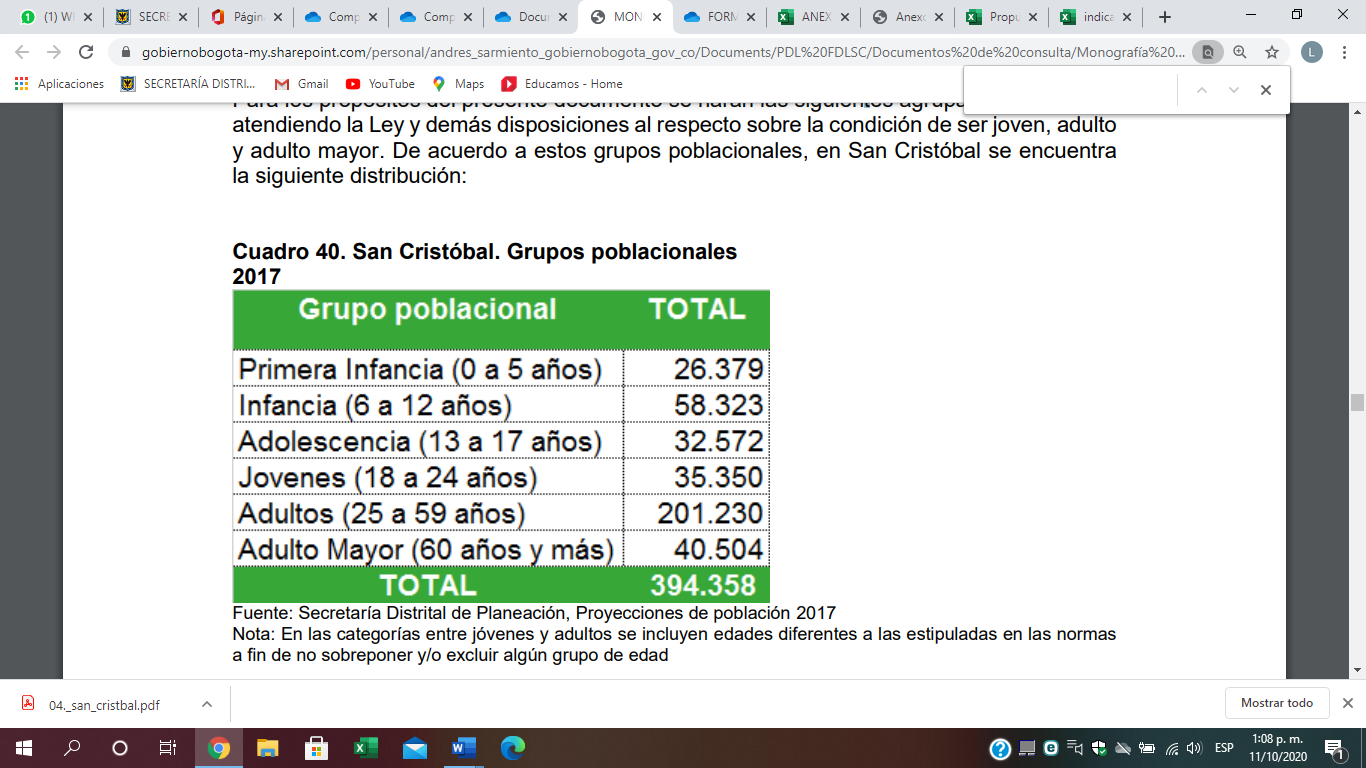 Fuente: Secretaría Distrital de Planeación, Proyecciones de población 2017 Nota: En las categorías entre jóvenes y adultos se incluyen edades diferentes a las estipuladas en las normas a fin de no sobreponer y/o excluir algún grupo de edad. Personas con discapacidadSegún el Registro para la Localización y Caracterización de Personas con Discapacidad, con corte a enero de 2020 en San Cristóbal habitan 17.363 Personas con discapacidad, de los cuales el 45,5% son hombres y el 54,5% son mujeres. En cuanto a características sociodemográficas de la población con discapacidad habitante en la localidad de San Cristóbal, se evidencia que la etapa del ciclo vital que mayor peso porcentual representa son las personas mayores (46,5%), seguido por adultez (35,9%), juventud (10,4%) adolescencia (4%), infancia (4%). . Indicando que la edad es un factor de riesgo asociado a la presencia de discapacidad. Grupos étnicos.En el Distrito habitan catorce (14) pueblos indigenas, precisando que los  mismos  aún mantienen un modelo, sistema o plan de salud propio, que responde a un proceso de  oralidad y  práctica, que  ha  sido trasmitido  por  los  antepasados  y  sabedores para  las generaciones,  así  como  también  se cuenta  con  algunos  que  están escritos, y se caracterizan por conservar la esencia cultural. En este sentido, en San Cristóbal el plan y/o programa de salud indígena, debe ser concebido como una  herramienta  de  reconocimiento,  empoderamiento  y  fortalecimiento  de  la identidad  cultural de  los  pueblos, visto, además, como un proceso integral de vida, en el que está sujeto elementos propios y transversales, que para cada uno de los Pueblos indígenas simboliza su origen e identidad cultural.De igual manera según la actualización del SISPI al 9 de diciembre de 2014, de los 252 personas pertenecientes a la etnia indígena,  en la localidad de San Cristóbal se encuentran residentes de 11 pueblos indígenas; el pueblo indígena con mayor número de personas residentes en la localidad es Eperara 25.4 % (n=64), seguido de la comunidad Inga con el 15.5 % (n=39), y finalmente la comunidad Uitoto con 47 personas residentes en la localidad. Los pueblos identificados son Ingas, Uitotos, Eperara, EmberaChami, EmberaKatio, Pijao, Pasto, Yanakona, Mizak, Tubu, Naza, Koreguaje, Kichwa, Kamentsa. La presencia de registros de otros grupos étnicos es reducida y se evidencia en su orden población Rom y Raizal, de momento no se encuentran registros de población Palenquera. Es importante destacar la alta presencia de población con pertenencia étnica en el barrio Santa Rosa de la UPZ La Gloria.De acuerdo al documento “Caracterización del micro territorio Ciudadela Santa Rosa adscrito al territorio La Gloria”, documento realizado por la Dirección de Análisis y Diseño Estratégico de la Secretaría Distrital de Integración Social en el mes de mayo de 2014, se estimó que 2.433 personas residentes en dicho micro territorio, de las cuales el 50.3 % corresponde a mujeres y el 43.3 % a hombres. Se identificaron 484 personas con identificación y pertenecía étnica, 34 indígenas, 15 raizales, 2 ROM y 1 palenquero. Los hogares se encuentran conformados de la siguiente manera: 42% son nucleares, el 35 % son uniparentales, el 13 % son individuales y el 6 % son extensos, el 4 % restante no tiene información. De los hogares uniparentales, el 95 % tiene cabeza de hogar femenina y el 5 % masculina.Localización del universo El presente proyecto abordará las 5 UPZ de la localidad cuarta, dado que los grupos poblacionales de interes se encuentran distribuidos a lo largo de las 5 UPZ. Población con discapacidad: El 28% se encuentra: en La UPZ Gloria el 22%, en  la UPZ San Blas 19%, en la UPZ 20 de Julio,  el 17% en Libertadores y Sosiego con un 12%.Grupos étnicosMapa. Población étnica por micro territorio, localidad de San Cristóbal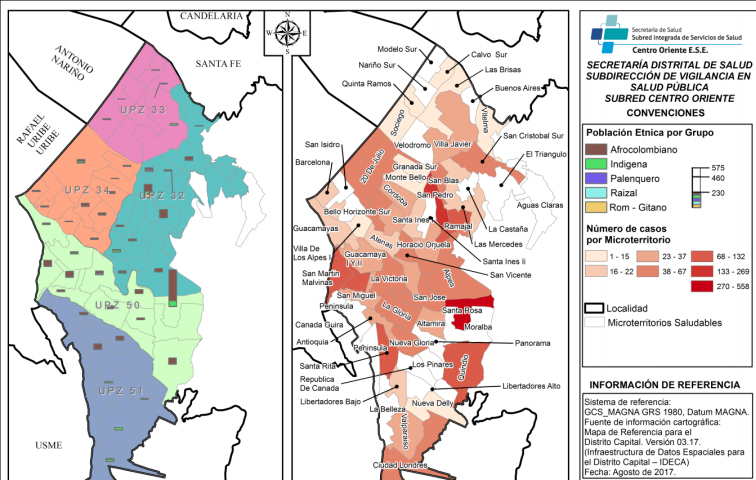 Fuente: Fuente: Equipo ACCVSyE a partir de la base de datos poblacional APS, Secretaría Distrital de Salud, 2012-2016.En la localidad cuarta se han identificado 7 grupos indígenas: Los Embreas ubicados en Bello Horizonte UPZ 20 de Julio - territorio 20 de Julio, Los Koreguajes ubicados en Santa Inés UPZ San Blas – territorio Chiguaza, los Pijaos en el barrio la Victoria UPZ la Gloria – Territorio Chiguaza, Los Ingas en San José UPZ La Gloria- territorio Entre Nubes, Los Kechuwua en el barrio Juan Rey UPZ Libertadores – territorio Cerros Orientales, Los Tugu en Aguas Claras UPZ San Blas – Territorio Cerros Orientales, Los Ron en Altamira – UPZ La Gloria – territorio Cerros Orientales.LÍNEA(S) DE INVERSIÓNIdentifique las (s) línea(s) de inversión por sector, en la que se enmarca el proyecto.Relacione la línea(s) de inversión local:Condiciones de saludEscriba aquí el concepto al cual hace referencia la línea de inversión:Acciones complementarias para personas en condición de discapacidad y sus cuidadores.Dispositivos de asistencia personal -DAP- Ayudas técnicas a personas con discapacidad (No incluidas en el POS).Reconocimiento de los saberes ancestrales en medicina.Acciones para la disminución de los factores de riesgo frente al consumo de sustancias psicoactivas.Co-inversión en la estrategia territorial de salud.OBJETIVOSDefina el objetivo general y los específicos que espera cumplir con el proyecto.Objetivo GeneralAportar en la inclusión y mejoramiento de la calidad de vida de las personas con discapacidad, cuidadores, grupos etnicos y familias habitantes en la  Localidad de San Cristóbal.Objetivos Específicos1. Contribuir  al bienestar  y a la dignificación  de  las  personas  con  discapacidad, cuidadores, y cuidadoras de las 5 UPZ de la localidad de San Cristóbal, en articulación con el Consejo Local de Discapacidad  y  con  un  enfoque  diferencial,  desde  lo etario,  diverso, étnico  e  indígena y  de derechos  que  favorezcan  su desarrollo  físico,  psicológico,  emocional  y  a  su  autonomía  con  la vinculación a actividades alternativas de salud, de ayudas técnicas, laborales, artísticas, culturales y recreo deportivas.2. Implementar una  estrategia  que  contribuya  al  reconocimiento  de  los  saberes  ancestrales  en medicina con grupos étnico e indígenas de la localidad de San Cristóbal.3. Implementar acciones  y  campañas  de  prevención  y  de  atención  por  el riesgo  del consumo  de sustancias  psicoactivas  en  colegios,  parques  y  territorios  identificados  de  la  localidad de  San Cristóbal.4. Implementar acciones de apoyo a la co-inversión en la estrategia territorial de salud, a través de campañas de prevención y autocuidado para mejorar las condiciones de salud de los habitantes en las cinco UPZ de la localidad de San Cristóbal.PROCESOMAGNITUDUNIDAD DE MEDIDADESCRIPCIÓNVincular1.000personasCon discapacidad, cuidadores y cuidadoras, en actividades alternativas de salud.Beneficiar1.600personasCon discapacidad con entrega de Dispositivos de Asistencia Personal - ayudas técnicas no POSVincular1.000personasA las acciones y estrategias de reconocimiento de los saberes ancestrales en medicina.Vincular1.100personasA las acciones desarrolladas desde los dispositivos de base comunitaria en respuesta al consumo de SPA.Vincular2.400personasVincular 2.400 personas en acciones complementarias de la estrategia territorial de salud.DESCRIPCION DEL PROYECTOEstablezca las acciones a desarrollar para dar solución al problema, relacione los componentes y sus correspondientes actividades, especificando sus aportes en el cumplimiento de los objetivos.COMPONENTES: COMPONENTE 1 ACCIONES COMPLEMENTARIAS.Actividades alternativas en salud, que den respuesta a las necesidades territoriales desde los enfoques de buen vivir, social y de derechos, y que favorezcan el desarrollo de la independencia e integración social de las Personas con discapacidad, cuidadoras y cuidadores.En el marco de los proyectos de inversión local en salud para las “Acciones complementarias para personas en condición de discapacidad y sus cuidadores”, se deben desarrollar acciones y estrategias individuales dirigidas a personas con discapacidad, cuidadores, cuidadoras y otros actores que ejerzan labores de cuidado, en todos los ciclos de vida; así como a grupos y colectivos integrados por personas con discapacidad, cuidadores, cuidadoras y otros actores que ejerzan labores de cuidado, dando respuesta a las realidades presentes en las localidades y favoreciendo la articulación transectorial, realizando enlace a través de las Rutas Integrales de Atención en Salud - RIAS, la estrategia Territorios de Innovación y Participación en Salud – TIPS – de la SDS, el Sistema Distrital de Cuidado y las Entidades del orden Distrital y Nacional, responsables de realizar acciones dirigidas a personas con discapacidad, cuidadores y cuidadoras.COMPONENTE 2 : DISPOSITIVOS DE ASISTENCIA PERSONALEste componente está constituido para favorecer la independencia, la participación en la comunidad y complementar los procesos de habilitación – rehabilitación dentro de los contextos donde se desarrollan las personas con discapacidad (PcD), cuidador, cuidadora y/o familia, a través de la entrega de aquellos dispositivos que no se encuentran cubiertos por el plan de beneficios.  El proceso para la entrega de dispositivos de asistencia personal – ayudas técnicas (no incluidas en el Plan de Beneficios) se realiza de acuerdo a lo establecido en los lineamientos técnicos que surgen de la participación comunitaria e institucional, y es liderada desde el Sector Salud.COMPONENTE 3 SABERES ANCESTRALESLas actividades a realizar en el marco de los proyectos de Reconocimiento de los Saberes Ancestrales en Medicina permitirán identificar, visibilizar y reconocer los saberes ancestrales y formas naturales del cuidado de la salud, de las poblaciones étnicas en el territorio, a través de la concertación con los grupos poblacionales propios de cada territorio.COMPONENTE 4: DISMINUCIÓN FACTORES DE RIESGO SPAMejoramiento de las condiciones de salud de la población con problemas de consumo de sustancias psicoactivas mediante acciones de prevención y atención desarrolladas desde los dispositivos de base comunitaria y del equipo que defina la Alcaldía Local de San Cristóbal
La meta "Vincular 1100 personas a las acciones desarrolladas desde los dispositivos de base comunitaria en respuesta al consumo de SPA" se encuentra registrada en el Trazador Presupuestal de Juventud -TPJ- en la categoría Salud Integral Y Autocuidado y en la Subcategoría Prevención y atención de consumo de alcohol y sustancias psicoactivas, con un impacto Indirecto.COMPONENTE 5: ESTRATEGIA TERRITORIAL DE SALUDAcciones complementarias para la implementación del Modelo y el Plan Territorial de Salud, que se encuentren en el marco jurídico y competencias legales de las Alcaldías Locales. Estas acciones deberán ser coherentes con los diagnósticos locales de salud, así como con las necesidades y realidades territoriales, y concertadas con el Sector y la Comunidad. Las acciones deberán favorecer la disminución de brechas y barreras existentes frente al acceso y goce efectivo del derecho a la salud.META(S) DE PROYECTOCOMPONENTESOBJETO DE GASTO RECURSOS FDLCOSTOSCOSTOSCOSTOSCOSTOSMETA(S) DE PROYECTOCOMPONENTESOBJETO DE GASTO RECURSOS FDL2021202220232024Vincular 1.000 personas con discapacidad, cuidadores y cuidadoras, en actividades alternativas de salud.Acciones complementariasAcciones de Salud Mental Positiva desde una mirada integral, Estrategia de Ecocuidado (cultivos hidropónicos, plantas medicinales, conservación y cuidado del ambiente), Medios alternativos para la salud y el bienestar. (actividades asistidas con animales, uso del agua, música, danza y Herramientas virtuales de aprendizaje para el cuidado.$ 503.411.000$576.335.000$518.000.000$546.000.000Vincular 1.000 personas con discapacidad, cuidadores y cuidadoras, en actividades alternativas de salud.Acciones complementariasSUBTOTAL$ 503.411.000$576.335.000$529.000.000$546.000.000Beneficiar 1.600 personas con discapacidad a través de Dispositivos de Asistencia Personal - Ayudas Técnicas (no incluidas en los Planes de Beneficios).Dispositivos de asistencia personalPrescripción, fabricación, entrega y correspondiente seguimiento de Dispositivos de Asistencia Personal- ayudas técnicas  Ayudas Técnicas$ 1.026.577.000$1.159.785.000$2.312.142.000$1.089.000.000Beneficiar 1.600 personas con discapacidad a través de Dispositivos de Asistencia Personal - Ayudas Técnicas (no incluidas en los Planes de Beneficios).Dispositivos de asistencia personalSUBTOTAL$ 1.026.577.000$1.159.785.000$2.312.142.000$1.089.000.000Vincular 1,000 personas a las acciones y estrategias de reconocimiento de los saberes ancestrales en medicina.Saberes AncestralesContratación de  personas de la comunidad pertenecientes a grupos étnicos de la localidad para desarrollar Escuela de Saberes Ancestrales, Círculos de la palabra, Ferias, Encuentros, conmemoraciones, y Acciones Individuales de prevención y atención en Medicina Ancestral. $194.195.000$194.195.000$215.000.000$222.000.000Vincular 1,000 personas a las acciones y estrategias de reconocimiento de los saberes ancestrales en medicina.Saberes AncestralesSUBTOTAL$194.195.000$194.195.000$215.000.000$222.000.000Vincular 1.100 personas a las acciones desarrolladas desde los dispositivos de base comunitaria en respuesta al consumo de SPA.Disminución Factores de Riesgo SPA Vinculación de población joven habitante de la localidad San Cristóbal para crear y fortalecer dispositivos de base comunitaria, y acciones de Educación y comunicación para la salud.$ 294.999.000$327.301.000$280.000.000$294.000.000Vincular 1.100 personas a las acciones desarrolladas desde los dispositivos de base comunitaria en respuesta al consumo de SPA.Disminución Factores de Riesgo SPA SUBTOTAL$ 294.999.000$327.301.000$280.000.000$294.000.000Vincular 2.400 personas en acciones complementarias de la estrategia territorial de salud.Estrategia Territorial de Salud.Contratación de entidad para desarrollar Acciones complementarias al Modelo y Plan Territorial de Salud. Acciones complementarias no incluidas en el Plan de Beneficios en salud vigente.$ 660.475.000$794.824.000$680.000.000$710.000.000Vincular 2.400 personas en acciones complementarias de la estrategia territorial de salud.Estrategia Territorial de Salud.SUBTOTAL$ 660.475.000$794.824.000$680.000.000$710.000.000TOTAL ANUAL DE COSTOSTOTAL ANUAL DE COSTOSTOTAL ANUAL DE COSTOS$2.686.826.000$3.052.440.000$4.005.142.000$2.861.000.000COSTO TOTAL DEL PROYECTO EN VALOR PRESENTECOSTO TOTAL DEL PROYECTO EN VALOR PRESENTECOSTO TOTAL DEL PROYECTO EN VALOR PRESENTE$ 12.605.408.000$ 12.605.408.000$ 12.605.408.000$ 12.605.408.000META PLAN DE DESARROLLOOBJETIVO ESPECIFICOCOMPONENTESMETA(S) PROYECTOINDICADORVincular 1.000 personas con discapacidad, cuidadores y cuidadoras, en actividades alternativas de salud.Contribuir  al bienestar  y a la dignificación  de  las  personas  con  discapacidad, cuidadores, y cuidadoras de las 5 UPZ de la localidad de San Cristóbal, en articulación con el Consejo Local de Discapacidad  y  con  un  enfoque  diferencial,  desde  lo etario,  diverso, étnico  e  indígena y  de derechos  que  favorezcan  su desarrollo  físico,  psicológico,  emocional  y  a  su  autonomía  con  la vinculación a actividades alternativas de salud, de ayudas técnicas, laborales, artísticas, culturales y recreo deportivas.Acciones complementariasVincular 1.000 personas con discapacidad, cuidadores y cuidadoras, en actividades alternativas de salud.Número  de  personas  con discapacidad, cuidadores y cuidadoras,  vinculados  en actividades  alternativas  de salud.Beneficiar 1.600 personas con discapacidad a través de Dispositivos de Asistencia Personal - Ayudas Técnicas (no incluidas en los Planes de Beneficios).Contribuir  al bienestar  y a la dignificación  de  las  personas  con  discapacidad, cuidadores, y cuidadoras de las 5 UPZ de la localidad de San Cristóbal, en articulación con el Consejo Local de Discapacidad  y  con  un  enfoque  diferencial,  desde  lo etario,  diverso, étnico  e  indígena y  de derechos  que  favorezcan  su desarrollo  físico,  psicológico,  emocional  y  a  su  autonomía  con  la vinculación a actividades alternativas de salud, de ayudas técnicas, laborales, artísticas, culturales y recreo deportivas.Dispositivos de asistencia personalBeneficiar 1.600 personas con discapacidad a través de Dispositivos de Asistencia Personal - Ayudas Técnicas (no incluidas en los Planes de Beneficios).Número  de  personas  con discapacidad   beneficiadas con Dispositivos de Asistencia Personal -Ayudas Técnicas (no incluidas  en  los  Planes  de Beneficios).Vincular 1.000 personas a las acciones y estrategias de reconocimiento de los saberes ancestrales en medicina.Implementar  una  estrategia  que  contribuya  al  reconocimiento  de  los  saberes  ancestrales  en medicina con grupos étnico e indígenas de la localidad de San Cristóbal.Saberes AncestralesVincular 1,000 personas a las acciones y estrategias de reconocimiento de los saberes ancestrales en medicina.Número de personas vinculadas a las acciones y estrategias de reconocimiento de los saberes    ancestrales    en medicinaVincular 1.100 personas a las acciones desarrolladas desde los dispositivos de base comunitaria en respuesta al consumo de SPA.Implementar  acciones  y  campañas  de  prevención  y  de  atención  por  el riesgo  del consumo  de sustancias  psicoactivas  en  colegios,  parques  y  territorios  identificados  de  la  localidad de  San Cristóbal.Disminución Factores de Riesgo SPA Vincular 1.100 personas a las acciones desarrolladas desde los dispositivos de base comunitaria en respuesta al consumo de SPA.Número de personas vinculadas  a  las  acciones desarrolladas    desde    los dispositivos de base comunitaria en respuesta al consumo de SPAVincular 2.400 personas en acciones complementarias de la estrategia territorial de salud.Implementar acciones de apoyo a la co-inversión en la estrategia territorial de salud, a través de campañas de prevención y autocuidado para mejorar las condiciones de salud de los habitantes en las cinco UPZ de la localidad de San Cristóbal.Estrategia Territorial de Salud.Vincular 2.400 personas en acciones complementarias de la estrategia territorial de salud.Número de personas vinculadas  en  las  acciones complementarias     de     la estrategia territorial de saludRESULTADOS E IMPACTOS DEL PROYECTOIngrese los resultados puntuales que se espera obtener con el proyecto en términos de los beneficios generados.Beneficios:Inclusión social y mayor grado de independencia de las personas con discapacidad, cuidadores y población étnica, así como identificación e intervención preventiva y psicosocial de jóvenes y familias con implicaciones relacionadas con el consumo de SPA habitantes de la localidad de San Cristóbal, aportando al mejoramiento de su calidad de vida y salud.Resultados: Posicionamiento local de las habilidades  y destrezas de  personas con discapacidad  y  papel fundamental de  cuidadores y cuidadoras, en actividades alternativas de saludConocimiento a profundidad de los determinantes sociales, ambientales, biológicos, conductuales, sociales, económicos, laborales y culturales que influyen en el consumo de SPA, fortaleciendo el impacto de intervenciones ejecutadas desde el presente proyecto.Inclusión de personas con diagnóstico de las 7 discapacidades en la entrega de dispositivos de asistencia personal Fortalecimiento de las acciones complementarias intersectoriales y comunitarias en salud a nivel territorial, a través de la intervención de los determinantes sociales en diferentes espacios de vida. VIABILIDAD Y ACTUALIZACIONESEspecifique los aspectos relevantes del proyecto, que deban tenerse en cuenta para la formulación y ejecución del mismo. (12/11/2020): INSCRITO(21/12/2020): REGISTROACTUALIZACIONES05/01/2022: Se ajusta presupuesto vigencia 2022, Responsable Laura Cuesta Villate. Equipo de planeación. 03/06/2022: Se ajusta la descripción de las actividades de la vigencia 2022 en los componentes “Acciones complementarias”, “Dispositivos de asistencia personal”, “Estrategia Territorial de Salud”, “Saberes Ancestrales”, “Disminución Factores de Riesgo SPA”. Responsables, Daza. Equipo de salud.15/09/2022: Se actualiza los componentes DISMINUCIÓN FACTORES DE RIESGO SPA en la descripción del componente con la identificación del trazador presupuestal asignado. Responsable de la actualización Estefanía Martínez - Equipo de Planeación.11/01/2023: Se ajusta el presupuesto de la vigencia 2022, por movimiento de recursos entre metas. Responsable de la actualización Diana Pilar García Huérfano - Equipo de Planeación.OBSERVACIONES DEL PROYECTOEspecifique los aspectos relevantes del proyecto, que deban tenerse en cuenta para la formulación y ejecución del mismo. El proyecto debe tener en cuenta condiciones socio-económicas de la población a vincular, tales como, historia de vulnerabilidad, factores de participación y funcionalidad y población con enfoque diferencial.Es necesario hacer mesas de trabajo de los delegados de COPACOS y representantes de Consejo Local de Discapacidad para la formulación, evidenciada a través de soportes como actas de reunión y de acuerdos.RESPONSABLE DEL PROYECTOIngrese la información de la persona responsable de formular el proyecto.Nombre: Jenny Andrea Montoya Hernández (2021)Sandra Rodríguez (2022-2023)CargoProfesional para el seguimiento técnico y operativo de los proyectos del sector salud, y los eventos relacionados con la emergencia COVID 19  Teléfono Oficina3636866Fecha de elaboración (011/2021)Fecha de elaboración (18/07/2022)